                                                             Family Service Project - Kids Meals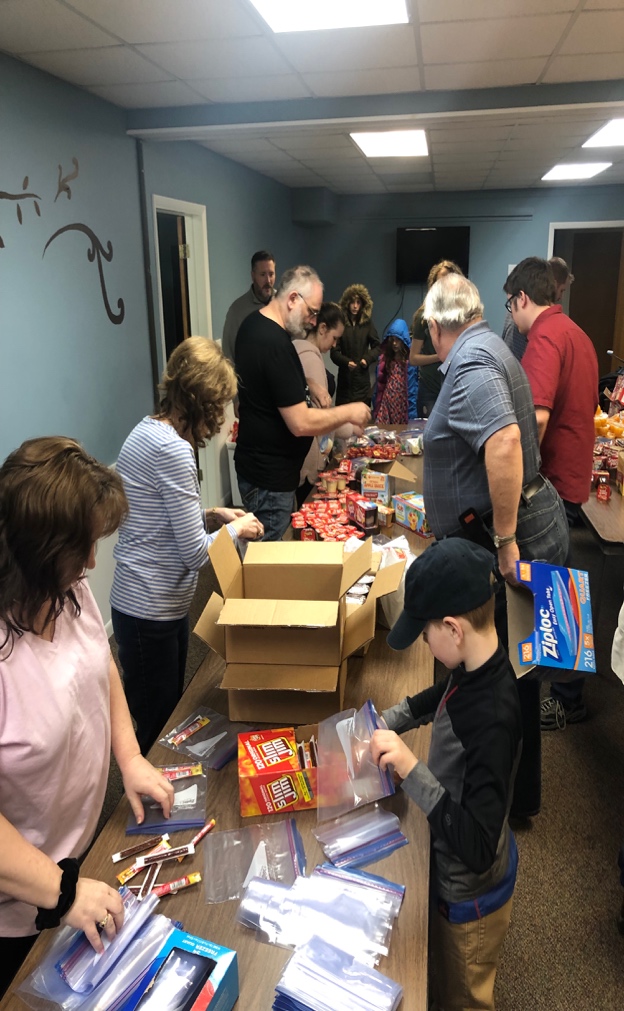                                                                  Saturday, March 2, 2019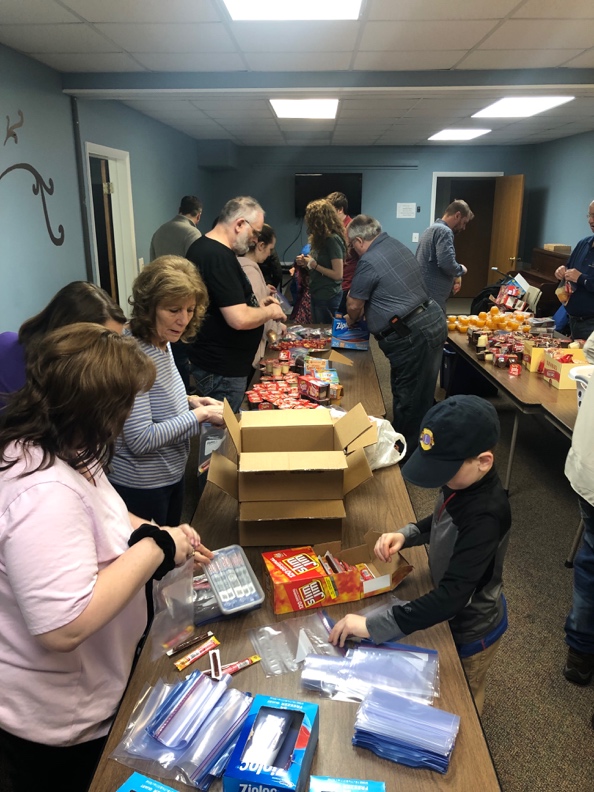 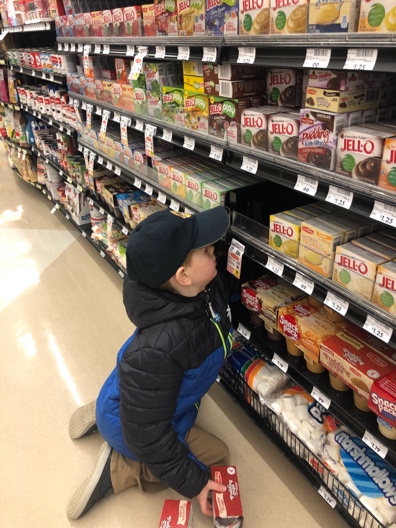 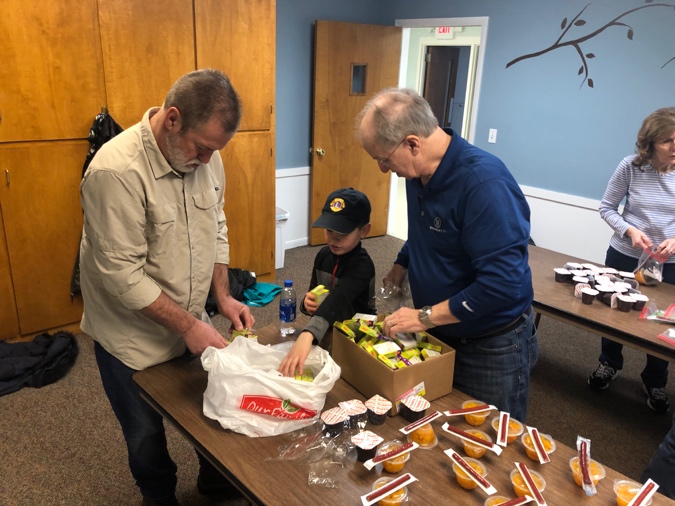 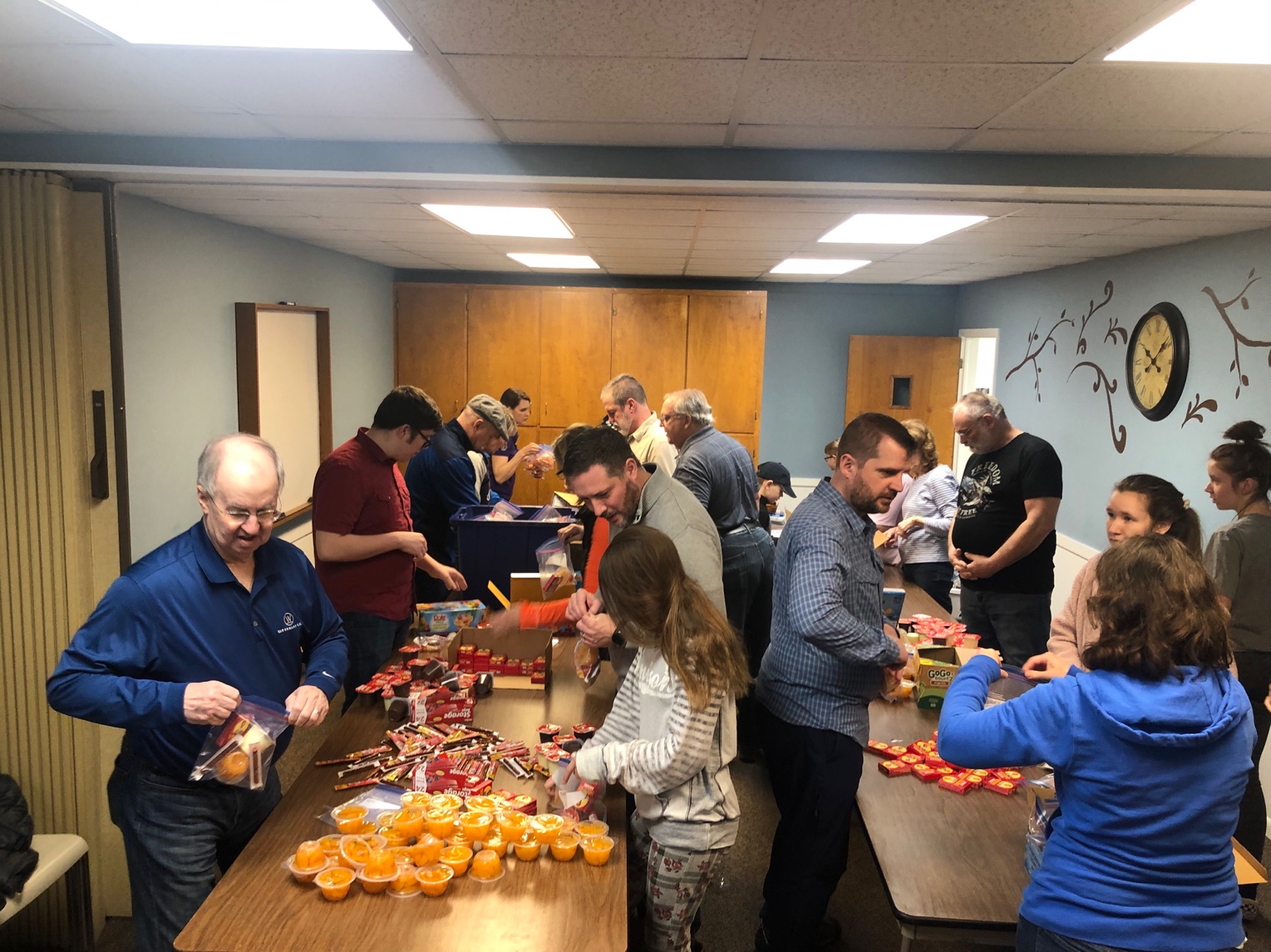 								 Goal = 200	Packed	 608 Meals!!!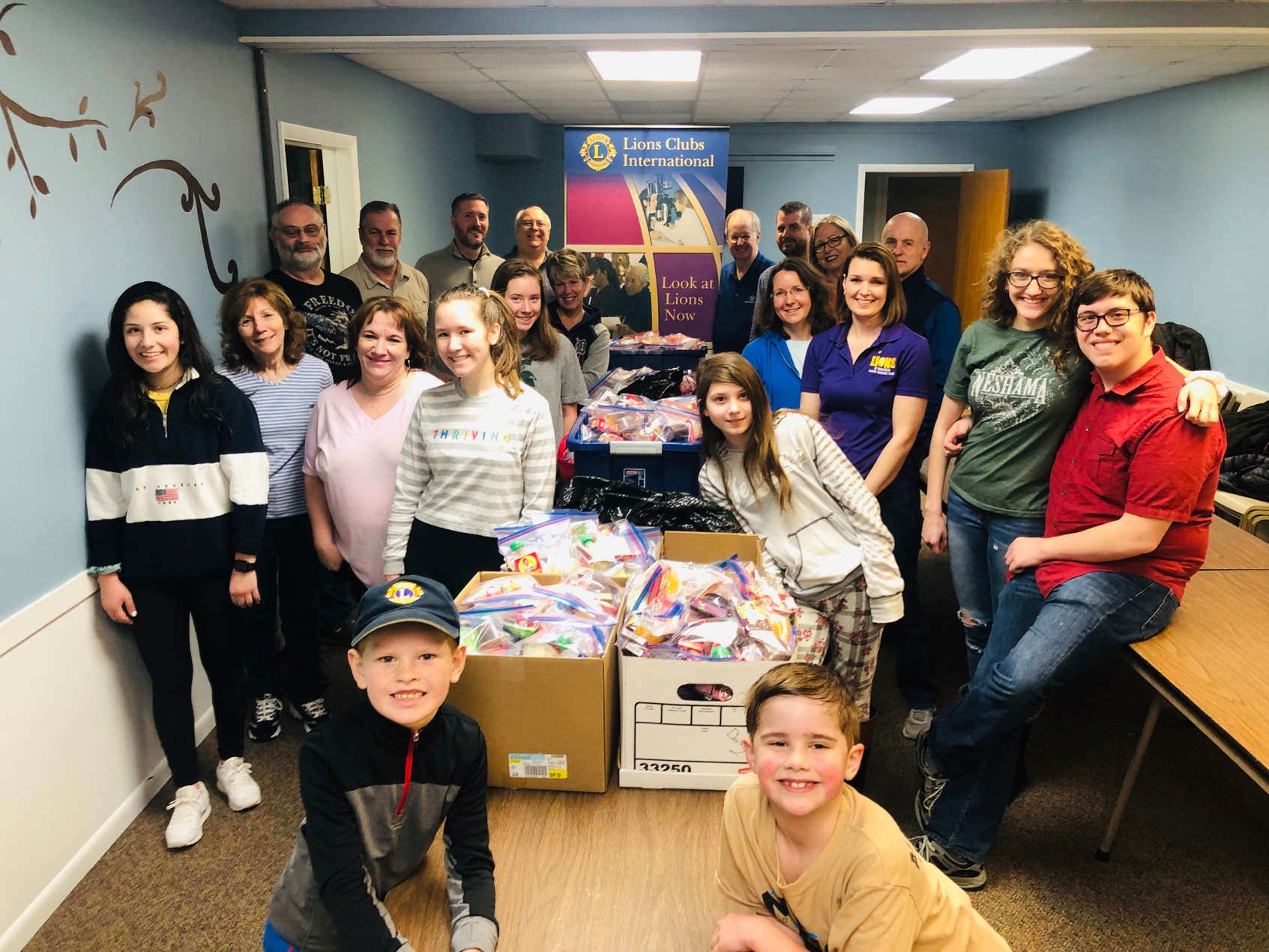 Thank you to:Gary Anderson & Grandson, Carter BolhuisDave & Shauna BayerShawn and MaryBeth Eyestone & Children:Rachel, Kayla, Jenna and Jenna’s friend, KaylaBen & Sherah Eavey & Children:Reagan, Taylor, Jackson & Sarah VredenburgJamie & Gail JunodDave & Jackie LefersBob & Alice SnydersRick Walker23 Workers608 Meals Packed!!!!